КАРАР                                                                  РЕШЕНИЕО ежегодном отчете главы  сельского поселения  Зириклинский сельсовет муниципального района о результатах своей деятельности и деятельности Совета сельского поселения Зириклинский сельсовет муниципального района Шаранский район Республики Башкортостан 27 созыва  в 2015 годуЗаслушав отчёт председателя Совета сельского поселения Игдеева Р.С. о деятельности Совета сельского поселения Зириклинский сельсовет муниципального района Шаранский район Республики Башкортостан, Совет сельского поселения решил:Утвердить отчет о деятельности Совета сельского поселения Зириклинский сельсовет муниципального района Шаранский район Республики Башкортостан.Администрации сельского поселения Зириклинский сельсовет муниципального района Шаранский район Республики Башкортостан обеспечить выполнение решений Совета, обратив особое внимание на выполнение программ. Совету сельского поселения Зириклинский сельсовет муниципального района Шаранский район Республики Башкортостан уделять особое внимание:организации работы по повышению правовой культуры граждан;обеспечению охраны правопорядка и улучшению криминальной обстановки в сельском поселении;доведению до сведения населения нормативных актов, затрагивающих права граждан.Постоянным комиссиям Совета:активизировать работу по контролю за выполнением принимаемых решений Совета;регулярно обнародовать положительный опыт работы постоянных комиссий и депутатов.Депутатам Совета в своих избирательных округах:принять решительные меры по повышению роли и ответственности каждого депутата перед избирателями за выполнение депутатских полномочий;уделить особое внимание вопросам соблюдения законодательства, социальному развитию и благоустройству населенных пунктов;рассматривать заявления, жалобы и предложения граждан;регулярно организовывать встречи с избирателями.Контроль за выполнением настоящего решения возложить на постоянные комиссии Совета муниципального района Шаранский район. Глава сельского поселения                                                     Р.С.Игдеев                                                                          с. Зириклы29.02. 2016 г.№ 5/52БАШКОРТОСТАН РЕСПУБЛИКАҺЫШАРАН РАЙОНЫМУНИЦИПАЛЬ РАЙОНЫЕРЕКЛЕ АУЫЛ СОВЕТЫАУЫЛ БИЛӘМӘҺЕ СОВЕТЫ452641, Шаран районы, Ерекле ауылы, Дуслык урамы, 2Тел.(34769) 2-54-46, факс (34769) 2-54-45E-mail:zirikss@yandex.ru, http://zirikly.sharan-sovet.ruИНН 0251000711, ОГРН 1020200612948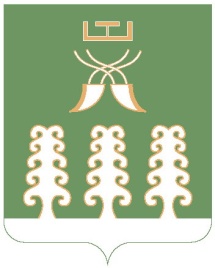 РЕСПУБЛИКА БАШКОРТОСТАНМУНИЦИПАЛЬНЫЙ РАЙОНШАРАНСКИЙ РАЙОНСОВЕТ СЕЛЬСКОГО ПОСЕЛЕНИЯЗИРИКЛИНСКИЙ СЕЛЬСОВЕТ452641, Шаранский район, с.Зириклы, ул.Дружбы, 2Тел.(34769) 2-54-46, факс (34769) 2-54-45E-mail:zirikss@yandex.ru, http://zirikly.sharan-sovet.ruИНН 0251000711, ОГРН 1020200612948